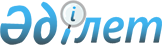 Қазақстан Республикасы Үкiметiнiң 1996 жылғы 25 маусымдағы N 790 қаулысына толықтыру енгiзу туралы
					
			Күшін жойған
			
			
		
					Қазақстан Республикасы Үкiметiнiң 1998 жылғы 8 шiлдедегi N 648 қаулысы. Күші жойылды - Қазақстан Республикасы Үкіметінің 2013 жылғы 5 тамыздағы № 796 қаулысымен

      Ескерту. Күші жойылды - ҚР Үкіметінің 05.08.2013 № 796 қаулысымен.      "Қазақстан Республикасы Iшкi iстер министрлiгiнiң "Қару (Арсенал) -1" және "Қару (Арсенал) - 2" республикалық мемлекеттiк кәсiпорындарын құру туралы" Қазақстан Республикасы Үкiметiнiң 1997 жылғы 6 қарашадағы N 1502 P971502_ қаулысының 4-тармағын орындау үшiн Қазақстан Республикасының Үкiметi қаулы етедi:      "Республикалық мемлекеттiк кәсiпорындардың тiзбесi туралы" Қазақстан Республикасы Үкiметiнiң 1996 жылғы 25 маусымдағы N 790 P960790_ қаулысына (Қазақстан Республикасының ПҮАЖ-ы, 1996 ж., N 29, 256-құжат) мынадай толықтырулар енгiзiлсiн:     аталған қаулымен бекiтiлген Республикалық мемлекеттiк кәсiпорындардың тiзбесi мынадай мазмұндағы реттiк нөмiрлерi 461-1 және 461-2 жолдармен толықтырылсын;     "461-1 "Қару (Арсенал) - 1"

            республикалық мемлекеттiк

            кәсiпорны (шаруашылық

            жүргiзу құқығында)          Алматы қаласы     461-2 "Қару (Арсенал) - 2"

           республикалық мемлекеттiк

           кәсiпорны (шаруашылық

           жүргiзу құқығында)          Алматы қаласы".     Қазақстан Республикасының

     Премьер-Министрi
					© 2012. Қазақстан Республикасы Әділет министрлігінің «Қазақстан Республикасының Заңнама және құқықтық ақпарат институты» ШЖҚ РМК
				